Adı-Soyadı: ………………………………………………………..	Puan:2021-2022 EĞİTİM-ÖĞRETİM YILI ………………………………………………….İLKOKULU4/A SINIFI MATEMATİK DERSİ 1.DÖNEM 2. YAZILI SINAVI1. Aşağıda verilen sayıları yazalım. (10 P)Beş yüz yetmiş dokuz bin üç yüz on beş: …………………Kırk bin yüz on beş: ……………………   Dokuz bin sekiz yüz yirmi altı:……………………4545:……………………………………………………………………………………………………………..192 204:……………………………………………………………………………………………………….2.Aşağıdaki toplama işlemlerini yapınız. (10 P)3. Aşağıdaki çıkarma işlemlerini yapınız. (10P)4. Aşağıdaki çarpma işlemlerini yapınız. (10P)         1 4 5		                                8 7    X        7		                           X   1 55. Aşağıdaki bölme işlemlerini yapınız? (10P)       4 2   5	                            2 8 0   8	6. Sayıları en yakın onluk ve yüzlüğü ile eşleştiriniz. (10P)7. Aşağıda verilen sayının basamak adlarını ve basamak değerlerini yazınız.(10P)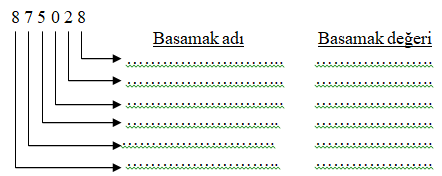 8. Aşağıda verilen işlemi yapınız. ( 10P)           (65 x 3 ) + 350  = 9. Ahmet 14 yaşındadır. Babası Ahmet' in yaşının 3 katından 4 eksik yaşta olduğuna göre Ahmet ile babasının yaşları toplamı kaçtır? ( 10P )10. Aşağıdaki sayıları sembol kullanarak sıralayınız.(10P)	                       BAŞARILAR…4153501814730067842072871800354680345035005814718481647618Küçükten büyüğeKüçükten büyüğe                <                <                   <                <                <                   <                <                <                   <                <                <                   <3020301030183005Büyükten küçüğeBüyükten küçüğe                >                 >                  >                     >                 >                  >                     >                 >                  >                     >                 >                  >     